Design TabDesign TabDesign TabDesign TabIconTool NameSection NameFunction of the tool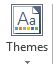 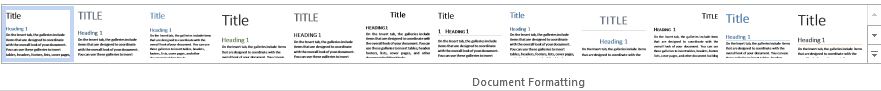 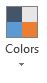 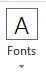 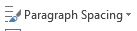 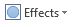 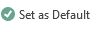 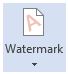 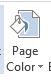 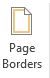 Page LayoutPage LayoutPage LayoutPage Layout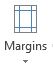 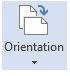 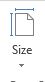 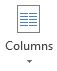 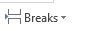 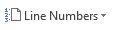 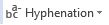 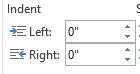 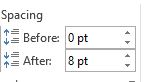 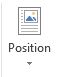 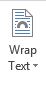 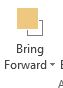 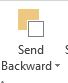 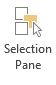 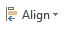 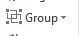 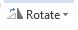 